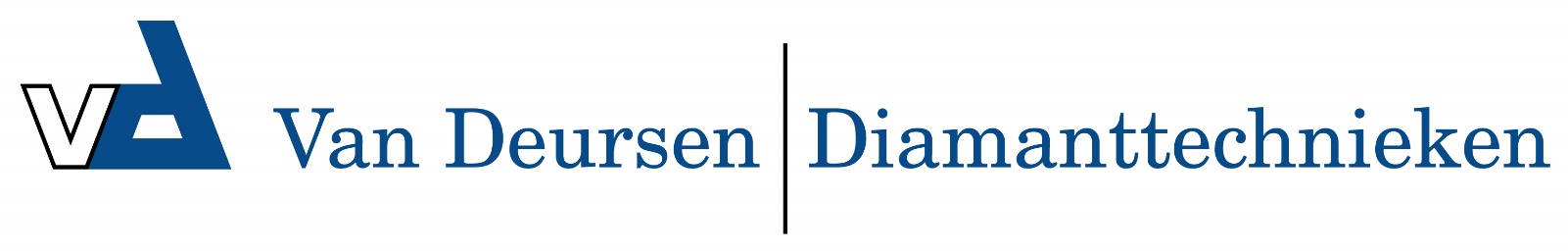 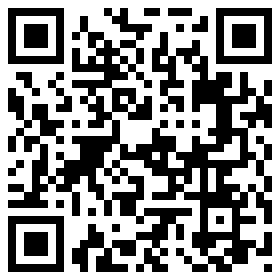 6040121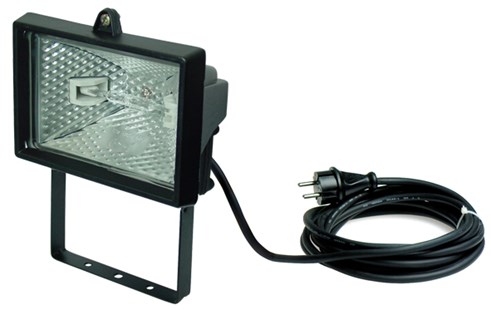 Halogeenarmatuur 500Wklasse I - 230V - 5m kabelHalogeen armaturen klasse I zijn uitsluitend geschikt voor vaste montage aan wand, muur, plafond of andere vaste steunpunten binnen- of buitenshuis. Montage minimaal 2,50 meter hoog, buiten handbereik. Technische gegevens:Artikelnummer60.401.21EAN code8713265034377MerkVetecSpanning230 VoltAders/doorsnede3 G 1,0 mm²KabelsoortH07RN-F (neopreen)Kabel5 meterLichtbron500 WattLamphouderR7sKleurzwartBeschermklasseI (geaard)BeschermingsgraadIP 54KeurKEMA-KEURLumen8500